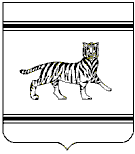 Муниципальное образование  «Полевское сельское поселение»Октябрьского муниципального районаЕврейской автономной областиАДМИНИСТРАЦИЯ СЕЛЬСКОГО ПОСЕЛЕНИЯПОСТАНОВЛЕНИЕ16.02.2021                                                                                                № 14Об утверждении муниципальной программы муниципального образования «Полевское сельское поселение» Октябрьского муниципального района Еврейской автономной области «Формирование комфортной городской среды на 2021 год»В соответствии с Федеральным законом от 06.10.2003 № 131-ФЗ «Об общих принципах организации местного самоуправления в Российской Федерации», Правилами предоставления и распределения субсидий из федерального бюджета бюджетам субъектов Российской Федерации на поддержку государственных программ субъектов Российской Федерации и муниципальных программ формирования современной городской среды, утвержденными постановлением Правительства Российской Федерации от 10.02.2017 №169, Уставом Полевского сельского поселения, администрация сельского поселенияПОСТАНОВЛЯЕТ:1. Утвердить прилагаемую муниципальную программу муниципального образования «Полевское сельское поселение» Октябрьского муниципального района Еврейской автономной области «Формирование комфортной городской среды на 2021 год».2. Контроль за исполнением настоящего оставляю за собой.3. Настоящее постановление вступает в силу со дня его официального опубликования.Глава администрациисельского поселения                                                               А.П. ПерминУТВЕРЖДЕНАпостановлением  администрации сельского поселения от 16.02.2021    № 14   Муниципальная программа«Формирование комфортной городскойсреды на 2021 год  на территории  Полевского сельского поселения Октябрьского муниципального района Еврейской автономной области»Паспорт  муниципальной программы«Формирование комфортной городскойсреды на 2021 год на территории Полевского сельского поселения Октябрьского муниципального района Еврейской автономной области»Основные характеристики реализации Программы.	В целях создания благоприятных условий для проживания жителей  Полевского  сельского поселения необходимо стремиться к созданию современного облика поселения через повышение уровня его благоустройства. Проблемы благоустройства в поселении требуют ежедневного внимания и принятия эффективных решений. Программа включает в себя: покрытие безопасным материалом детской игровой площадки, соответствующим  всем техническим требованиям и стандартам. Все эти виды работ осуществляются для создания условий, способствующих комфортной жизнедеятельности населения. Благоустройство     общественных и наиболее посещаемых территорий сельского поселения носит комплексный характер и эффективно влияет на повышение качества жизни населения, поэтому необходимо продолжать целенаправленную работу по благоустройству общественных территорий.До настоящего времени благоустройство общественных территорий осуществлялось по отдельным видам работ. Комплексный подход позволяет наиболее полно и в то же время детально охватить весь объем проблем, решение которых может обеспечить комфортные условия проживания всего населения. Важнейшей задачей органов местного самоуправления  муниципального образования «Полевское» сельское поселение»   является формирование и обеспечение среды, комфортной и благоприятной для проживания населения, в том числе благоустройство, безопасные и благоприятные условия жизнедеятельности человека. Цель и задачи Программы, сроки ее реализации.Целью данной Программы является развитие и повышение уровня комплексного  благоустройства территорий Полевского сельского поселения, обеспечение условий для отдыха и физического развития детей, приобщение их к здоровому образу жизни.Основной задачей для достижения данной цели является совершенствование эстетического вида населённых пунктов.3. Сроки реализации Программы.Срок реализации Программы: в течении 2021  года.4. Обоснование ресурсного обеспечения Программы.	Планируемый объем  финансирования:Общая потребность в ресурсах на реализацию программных  мероприятий  составляет:  441,5 тыс. рублей,- федеральный бюджет   436,7 тыс. рублей;- областной  бюджет 4,4 тыс. рублей;- местный бюджет  0,4тыс. рублей;5. Перечень мероприятий Программы.Основу Программы составляет покрытие игровой площадки материалом, соответствующим всем техническим требованиям и стандартам, расположенной по адресу: село Столбовое, улица Центральная, дом 13 «А».Механизм реализации Программы определяется администрацией муниципального образования «Полевское сельское поселение» и предусматривает проведение организационных мероприятий, обеспечивающих выполнение Программы.Заказчик Программы:- отвечает за реализацию мероприятий Программы, целевое и эффективное использование средств местного бюджета, выделяемых на их выполнение: обеспечивает согласованность действий исполнителей по подготовке и реализации программных мероприятий, представляет в установленном порядке отчеты о ходе финансирования и реализации соответствующих мероприятий Программы.7. Ожидаемые результаты реализации Программы.Реализация запланированных мероприятий в 2021 году позволит повысить уровень благоустроенности общественных территорий, а также обеспечит благоприятные условия проживания населения, что положительно отразится и на повышении качества жизни в целом.  8. Методика оценки эффективности муниципальной программы.Оценка эффективности муниципальной программы проводится администрацией сельского поселения и осуществляется в целях оценки планируемого вклада результатов муниципальной программы в социально-экономическое развитие Полевского сельского поселения.Администрация Полевского сельского поселения  осуществляет мониторинг ситуации и анализ эффективности выполняемой работы.Исполнитель предоставляет отчет о выполненных мероприятиях.Реализация запланированных мероприятий позволит обеспечить благоприятные условия проживания населения, что положительно отразится и на повышении качества жизни в целом.1. Оценка эффективности муниципальной программы проводится администрацией Полевского сельского поселения и осуществляется по следующим направлениям:- степень достижения целевых показателей;- степень соответствия запланированному уровню затрат и эффективности использования денежных средств.   2. Оценка эффективности выполнения Программы проводится для обеспечения ответственного исполнителя Программы оперативной информацией о ходе и промежуточных результатах выполнения мероприятий Программы,  решения задач и реализации целей Программы.Наименование ПрограммыМуниципальная программа «Формирование комфортной городской среды муниципального образования «Полевское сельское поселение»  на 2021 год»  (далее - Программа)Основание для разработки ПрограммыФедеральный закон от 06.10.2003 года №131-ФЗ «Об общих принципах организации местного самоуправления в Российской Федерации». Постановление  правительства Российской Федерации от 10.02.2017 № 169                    "Об утверждении Правил предоставления и распределения субсидий из федерального бюджета бюджетам субъектов Российской Федерации на поддержку государственных программ субъектов Российской  Федерации и муниципальных программ формирования комфортной городской среды "Заказчик ПрограммыАдминистрация Полевского сельского поселения Разработчик ПрограммыАдминистрация  Полевского сельского поселения  Исполнители ПрограммыАдминистрация  Полевского сельского поселения  Цель Программыцелями Программы являются:- повышение уровня благоустройства общественных территорий;- создание комфортных и безопасных условий проживания граждан;- создание условий для системного повышения качества и комфортного проживания населения;Основные задачи Программы- основными задачами Программы являются:- повышение уровня благоустройства общественных территорий; повышение уровня вовлечённости заинтересованных граждан и организаций мероприятий по благоустройству территорий Полевского сельского поселения;Срок реализации Программы2021 годПеречень основных мероприятий ПрограммыПриобретение, доставка и установка детской игровой площадки, соответствующей всем техническим требованиям и стандартам, предназначенной для индивидуального и коллективного пользования, расположенной в селе Столбовое, улица ___________»Прогнозируемые объемы и источники финансирования Программыобщий объем финансовых средств                                                     441500,00 руб., из них:федеральный бюджет – 436700,00 руб.;областной  бюджет – 4400,00  руб.;местный бюджет –400,00 руб. Ожидаемые результаты реализации мероприятий Программынаиболее значимые социально-экономические результаты:увеличение количества благоустроенных территорий, детских игровых площадок, улучшение внешнего облика села и мест массового пребывания населения; рост уровня обеспеченности населения современными объектами благоустройства для отдыха и игр детей, Управление реализацией Программы и контроль за ходом ее выполненияуправление реализацией Программы и контроль за ходом ее выполнения осуществляется в порядке, определяемом нормативными правовыми актами муниципального образования.